DOSSIER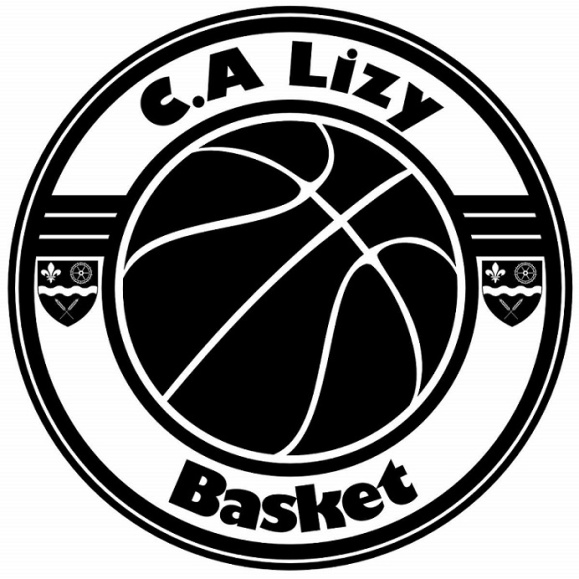 D’INSCRIPTIONSaison 2021 – 2022Liste de Documents à fournir pour une Création :2 photos d’identités (nom, prénom, catégorie à inscrire au dos photos)Le paiement de la cotisation (en espèces dans une enveloppe ou par chèque à l’ordre du CA LIZEEN BASKET)Par Chèque (paiement possible en 3 fois) veuillez inscrire au dos des chèques : la date de retrait, le nm, le prénom et la catégorie de l’adhérent.Moins de 16 ans inclus : 110 €  Plus de 16 ans :               130 €Attention si vous prenez l’option 3*3 vous devez rajouter 3 euros à votre cotisation.Une photocopie de la pièce d’identitéLa fiche de Renseignement du clubL’ensemble « Demande de Licence + Certificat Médicale »Pass sanitaire obligatoire des 12 ans , ainsi que pour les accompagnateurs.Liste de documents à fournir pour un Renouvellement :1 photos d’identités (nom, prénom, catégorie à inscrire au dos photos)Le paiement de la cotisation (en espèces dans une enveloppe ou par chèque à l’ordre du CA LIZEEN BASKET)Par Chèque (paiement possible en 3 fois) veuillez inscrire au dos des chèques : la date de retrait, le nm, le prénom et la catégorie de l’adhérent.Moins de 16 ans inclus : 110€  Plus de 16 ans :               130 €Attention si vous prenez l’option 3*3 vous devez rajouter 3 euros à votre cotisation.La fiche de Renseignement du clubL’ensemble « Demande de Licence + Certificat Médicale »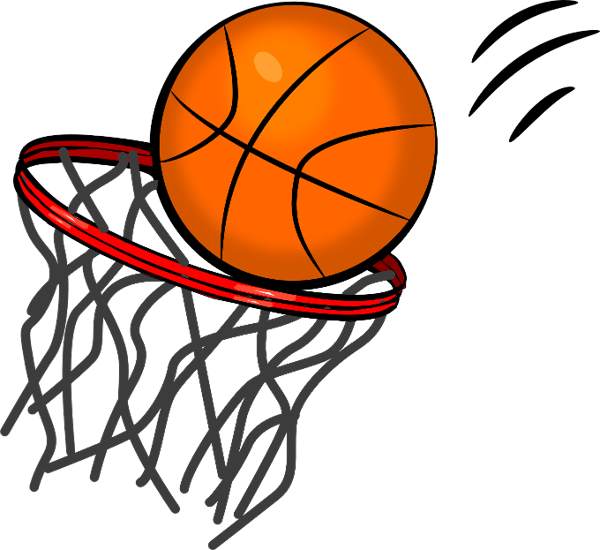 CA LIZY BASKET calizybasket@gmail.com07.87.86.73.63sur OurqFiche de Renseignement du CLUB :Nom :……………………………..Prénom :……………………………..Date de Naissance : ………/………/…………Adresse :…………………………………………………………………...Code Postal :……………………...Ville :…………………………………Téléphone Domicile :……………………Mobile :……………………….@Email : …………………………………………………………………..En cas d’urgence joindre : (Nom/Numéro)………………………………..Problèmes de Santé / Allergies :………………………………………….. Pour Aider Ton club, Avoir des Responsabilités et t’investir tu aimerais :Apprendre l’arbitrageApprendre à tenir le Chronomètre de JeuApprendre à m’occuper d’une équipeApprendre à tenir une feuille de marque et utiliser logiciel Emarque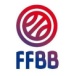 Autres :………………………………………………………........Je déclare avoir pris connaissance du règlement interne du Club de basket Ball du CAL Basket (affiché sur le site web) pour la saison 2019 / 2020 et en accepte les conditions.En cas d’enfant Mineur :De plus, je soussigné(e)……………………….autorise que mon fils, ma fille……………………………………………………………………….Soit photographié(e) et publié(e) dans les supports du Club.Soit transporté(e), dans le cadre des rencontres sportives, dans des véhicules particuliers sans que, en cas d’accident, la responsabilité civile du club soit engagée.Soit conduit(e), en cas de maladie subite ou d’accident survenant au cours d’entrainement ou d’une compétition, si nécessaire, dans un établissement hospitalier le plus proche pour y recevoir les oins nécessités par son état.Signature de l’adhérent				Signature du responsable légal